Ken Mawr UP Church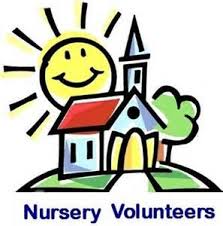 Nursery ScheduleOctober 1, 20178:300-4 Year OldsLinda and Bob Planz11:000-2Rachel and Chris Seip3- 4 Year OldsJulia Baxter and Jill RishellOctober 8, 20178:300-4 Year OldsRenee and Sierra Trunick11:000-2Marlene Chioda and Tina Ernst3- 4 Year OldsAbby and Matt SwainOctober 15, 20178:300-4 Year OldsLari and Willy Skowron11:000-2Pam and Mark Vadas3- 4 Year OldsMelissa and Allen LaughlinOctober 22, 20178:300-4 Year OldsKathy Stewart and Chrissy Cannella11:000-2Jen Pargeon and Laurel Alexander3- 4 Year OldsLynne Coleman and Jeanna DicksonOctober 29, 20178:300-4 Year OldsVicky and Dave Benson11:000-2Melissa Bamford and Kelly Molka3- 4 Year OldsMelissa and Abby McCormick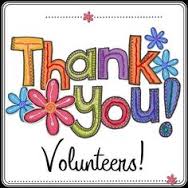 Please arrive 15 minutes before your scheduled time.Please feel free to switch with someone else if you are unable to help on your assigned day.Please call Lori at412-480-0342 if you have any questions. November 5, 20178:300-4 Year OldsLinda and Bob Planz11:000-2Della Wozniak and Tess Smith3- 4 Year OldsDebbie and Brian BucekNovember 12, 20178:300-4 Year OldsSierra and Renee Trunick11:000-2Katie Herman and Annie Chimera3- 4 Year OldsMichelle and Steve PuttNovember 19, 20178:300-4 Year OldsLari and Willy  Skowron11:000-2Lynne and Dennis Hopper3- 4 Year OldsDon and Jennifer LemastersNovember 26, 20178:300-4 Year OldsRachel and Ruth Ramsey11:000-2Angela Schoppe and Chrissy Cannella3- 4 Year OldsVicki and Caleb Halaja